                                                             Taller de Manualidades-KínderObjetivo: Estimular la Creatividad, motricidad fina, habilidades psicomotrices utilizando material de desecho.Profesora: Claudia Cordero CMateriales: Tubos de Papel Higiénico, témpera, ojos móviles, cotonitos, pegamento, tijerasInstrucciones: Para comenzar pinta con témpera de color verde oscuro o verde claro los tubos de papel higiénico, luego con la ayuda de un adulto, recorta los tentáculos (brazos) del pulpo como indica la imagen, pega los ojos móviles, y finalmente con témpera de color verde claro, o blanco y con la ayuda del cotonito  pinta los tentáculos (brazos) del pulpo.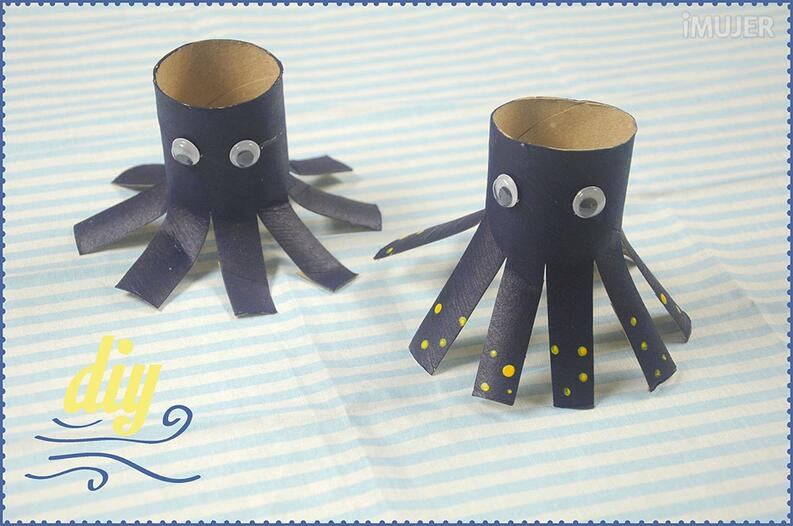 